Vladimir – Giannis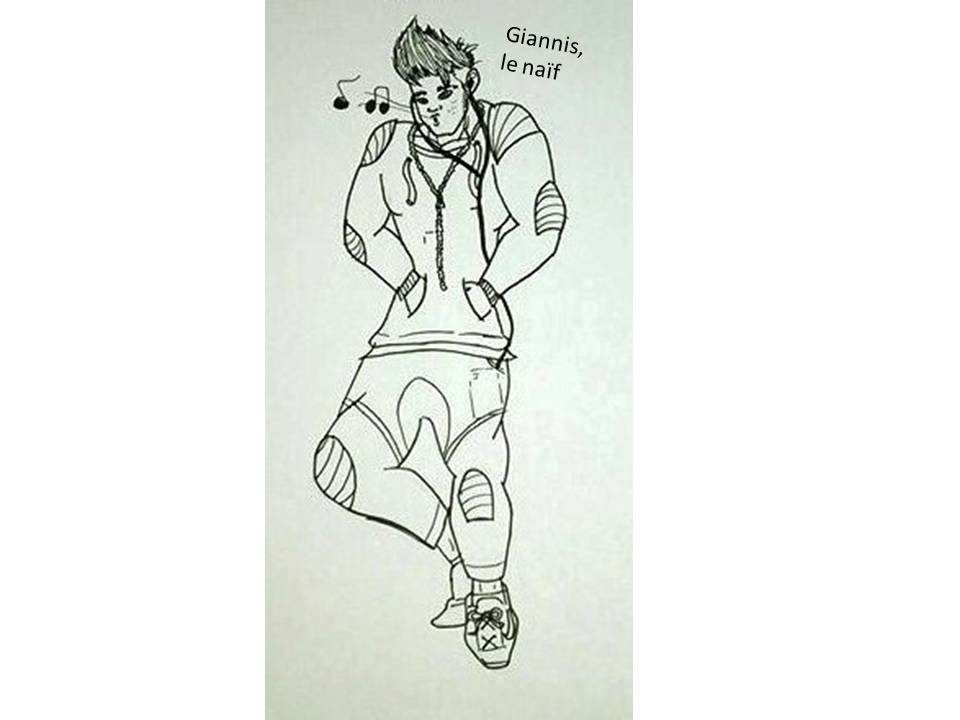 Giannisélève grec, 16 ans (4ème collège de Polichni)Il est naïf et croit tout ce qu`on lui ditVladimir 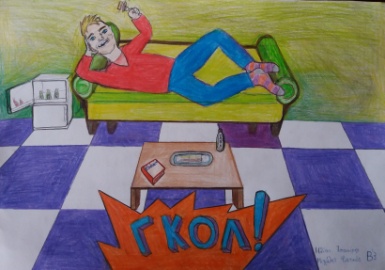 étudiant russe de 25 ans (le Pirée)Célibataire. Il habite à Athènes. Grand et gros, blond, yeux bleus. Gentil, mais peureux. Humeur : triste, pessimiste. Plats préférés : le pastitsio, les gâteaux et la salade russe. Il aime le foot. Il déteste les fêtes (Noël par exemple). Il joue du bouzouki. Il parle russe, français, grec, anglais.Après avoir quitté la fête chez Sloff, Vladimir rentre à pied chez lui, une bouteille de vodka sans alcool à la main. Il est heurté par Giannis, un cycliste qui écoute de la musique sur son mp3.TITRE DE LA  SCÈNE : L`ivre et le naïfVladimir : Aaaaaah !Giannis : Oh ! Excusez-moi, monsieur! Vladimir : T'excuse pas, gamin, tu as failli me tuer !Giannis : Désolé, je ne voulais pas vous heurter. Vladimir : Ce que tu veux, ça m’est égal. Si tu me tuais, qu’est-ce que cela aurait à faire ?Giannis : Mais je n’avais pas l’intention de vous faire mal. J’étais distrait, c’est tout. Vladimir : La prochaine fois, sois plus attentif.Giannis : D’accord.Vladimir : (il boit une gorgée de vodka et tend la bouteille vers Giannis) Tiens, bois une gorgée de vodka sans alcool pour te détendre.Giannis : Non, merci. Vladimir : Vas-y, te dis-je !Giannis : …Bon, d’accord. (il prend la bouteille et boit)Vladimir : Ça t’a plu, gamin ?Giannis : Zut ! Je vais rentrer à la maison à pied. Je ne peux plus. Au revoir. Vladimir : Tu ne peux pas me laisser seul … Giannis : Mais pourquoi?Vladimir : je me suis mis à saigner.Giannis : À saigner? D`où? Vladimir : De l`estomac.  Si tu me laisse, je vais appeler les flics.Giannis : Oh! Non, monsieur, ne les appelez pas, je ne vous laisserai pas.Vladimir : Donne-moi de l`argent pour acheter une bouteille de vodka. C`est le meilleur médicament pour l`estomac.Giannis : Une bouteille de vodka! Le meilleur médicament! J`ai 50 euros. Voici! Prenez-les!Vladimir: Merci! Et donne-moi ton MP3, c`est bon pour l`estomac aussi. Et ton vélo aussi! Les meilleurs médicaments!Giannis : Les meilleurs médicaments! Je ne le savais pas! Alors,  prenez mon MP3 et mon vélo, monsieur! Je n’avais pas l’intention de vous faire mal, croyez-moi ! Vladimir : Va-t’en maintenant gamin, tu me fais mal à l`estomac. Va-t`en!Giannis : Je m`en vais, je m`en vais. Bon rétablissement monsieur! 